Анонс лагеря для родительских чатов:Бесплатный онлайн-лагерь «Фоксфорда» для детей 4-18 летБесплатный летний лагерь для детей 4-18 лет (школьников 1-11 классов) от онлайн-школы «Фоксфорд» - старт занятий с 1 июня 2022г.Бесплатные занятия в лагере включают - научные темы, историю и географию, программирование и креативные индустрии, шахматы, чтение и искусство.Регистрация на летний онлайн-лагерь для всех открыта с 15 апреля и по 31 июля 2022г. на сайте https://holidays.foxford.ru/.Расписание занятий - в будние дни 2-3 раза в неделю в период с 12:00 до 15:00 (для разных классов свое расписание), длительность каждого занятия 60 минут.Занятия будут проводиться в формате вебинаров и мастер-классов и останутся в записи в личном кабинете. С участниками летнего онлайн-лагеря будут взаимодействовать кураторы смен, которые ответят на вопросы и помогут разобраться со сложными темами.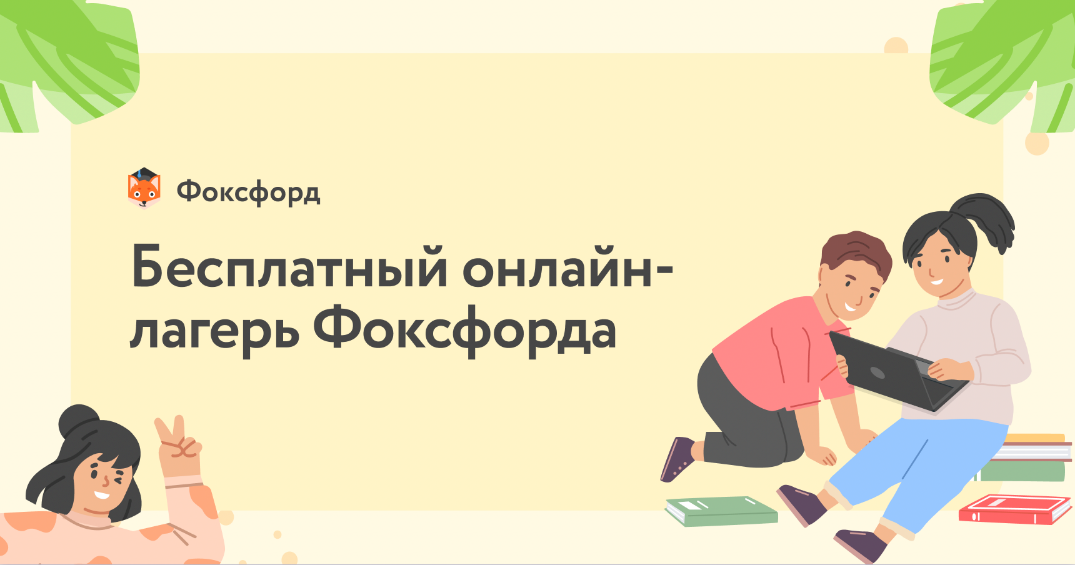 